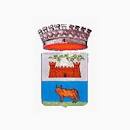 COMUNE DI TURANO LODIGIANO(Provincia di Lodi)                                                                  AVVISO PUBBLICOCon ordinanza del 29 marzo della protezione civile sono stati stanziati 400 milioni di Euro per interventi di solidarietà consistenti in buoni spesa per l’acquisto di generi alimentari di prima necessità.Per accedere al contributo i cittadini dovranno  compilare in tutte le sue parti e sottoscrivere una dichiarazione che è disponibile sul sito del Comune https://www.comune.turanolodigiano.lo.itPer gli interventi sarà data priorità alle famiglie o ai singoli in situazione di difficoltà economica  che non percepiscono altri aiuti pubblici. La dichiarazione deve essere inviata e corredata da copia di documento d’identità  tramite: posta elettronica ai seguenti indirizzi:anagrafe@comune.turanolodigiano.lo.itsindaco@comune.turanolodigiano.lo.itWhatsapp al seguente numero di telefono: 3371384161Coloro che sono impossibilitati ad utilizzare le modalità suddette potranno telefonare in municipio al numero 0377/948302, ufficio anagrafe, per ricevere istruzioni. Il SindacoEmiliano Lottaroli